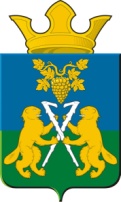 АДМИНИСТРАЦИЯ НИЦИНСКОГО СЕЛЬСКОГО ПОСЕЛЕНИЯСЛОБОДО-ТУРИНСКОГО МУНИЦИПАЛЬНОГО РАЙОНА СВЕРДЛОВСКОЙ ОБЛАСТИП О С Т А Н О В Л Е Н И ЕОт 30 июня 2021 года                                                                                               с.Ницинское                                               № 88Об утверждении «Проектов организации дорожного движения муниципальных автомобильных дорог, находящихся на территории населенных пунктов Ницинского сельского поселения»В соответствии с п. 6,10 статьи 13 Федерального закона от 08.11.2007 года №257-ФЗ «Об автомобильных дорогах и о дорожной деятельности в Российской Федерации и о внесении изменений в отдельные законодательные акты РФ», Устава Ницинского сельского поселенияПостановляю:Утвердить «Проект организации дорожного движения муниципальных автомобильных дорог, находящихся на территории села Ницинское».Утвердить «Проект организации дорожного движения муниципальных автомобильных дорог, находящихся на территории села Бобровское».Утвердить «Проект организации дорожного движения муниципальных автомобильных дорог, находящихся на территории поселка Звезда».Утвердить «Проект организации дорожного движения муниципальных автомобильных дорог, находящихся на территории деревни Юрты».Опубликовать настоящее постановление в печатном средстве массовой информации Думы и Администрации Ницинского сельского поселения «Информационный вестник Ницинского сельского поселения», а также обнародовать путем размещения на официальном сайте Ницинского сельского поселения (WWW.nicinskoe.ru).Контроль за исполнением настоящего постановления оставляю за собой.Глава Ницинского сельского поселения                  Т.А.Кузеванова  